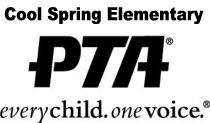 MinutesCool Spring Elementary PTA minutesDate | time Tuesday October 15, 2019 4:30pm| Meeting called to order by Amanda KristiansenIn AttendanceTanya Green, Chris Cadwell, Amanda Kristiansen, Nikki Maple-Reynolds, Gissel MacLean, Megan Stone, Jessica HuffApproval of Minutes September Meeting Minutes were submitted by Amanda Kristiansen, Secretary, and unanimously approved by attendees.President’s Report - ( Amanda and Chris  filling in to go over announcements)Welcome/General AnnouncementsCool Pop Sign up. Meeting this month the 23rd at 6:30PM Bring your student and enjoy pizza/wings while learning a bit more about the program. Will get a T-shirt and will be recognized on the morning news. A SUG is used to Cool Pop volunteers through the year and is online.Breakfast Treat Cart for Teachers and Staff will be held October 17th. Shari Sable will be organizing this. American Education Week November 11-15. Check the Cool Spring Website for each grade level exact day and time of their events.Pastries with Penguins November 15 last names A-L and November 22 last names  M-ZFun Run Recap: Funds raised will be used for Makerspace , musical instruments, teacher grants, literacy materialsFall BingoOctober 18th at 6:30 benefiting grades 1/3/5. Get your costumes ready!Please use the sign up genius (coming soon) on the PTA website to volunteer.  High schoolers will be helping as well. We still have spaces where we need help. Supplies have been purchased. We have 12 raffle baskets! Pizza pre-order will be submittedTreasurer’s Report – Tanya GreenWe submitted the  September report. $15, 032 in the account at this moment. CPA is working on 990 EZ due Nov 1st. Oct 21st will be done. PTA spreadsheet is being worked on. First payment for membership dues went out today. It is due November 1st.  We had exactly 149 this time last year as well. Updated budget- changes were made, the board will review and approve. Fun Run- we pulled in about $25,000.  Music instruments, maker space materials and books for the grade levels will be taken out. The remainder will be allocated for teacher instructional grants. Grants application will go out around the end of October. Mr. Caney will help with the Grants Committee again this year. Question- Need more details about the  Fun Run and  how long have we been doing the Fun Run?        Answer- Fun Run has been going on for about 4 years. We switched from the Read a Thon because that was not very successful. Fun Run has several program options ranging from the company staff coming and running the pep rally, Fun Run, character lessons, and administrative tasks (entering pledges, counting monies, prizes and helping w/program communication) to another model where we would need to man all aspects of the program. This helps when there is not much parent volunteer which is a challenge. In terms of monies we would pay less to the company if we are able to run the program.  Are we open to other options for the Fun Run? Can we cut a check directly to Cool Spring and Opt out of the Fun Run? (Answer: Yes, you can).  We will need to start thinking about our fundraising ideas for next year to book in advance. There is a lot of work they and we do in the background that families may not be aware.Principal’s Report – Chris CadwellEmail was sent out about the speeding on Tavistock. Also, students are riding their bikes to school before the crossing guard arrives. Parents go with the child or have the child leave later so the crossing guard can arrive. Crossing guard arrives at around 7:20-7:25No monitor in the school to watch the children until 7:30am. Parents should not drop off students prior to 7:30amThe front entrance will be redone so everyone will enter through the office. We will be needing volunteers to help pick up the food for the backpack buddies each Tuesday. There will be a sign up genius on the PTA website. Important Dates: October 23rd is School Bus Driver/Attendant Appreciation Day. October 28th is a County-wide Professional Learning Day- No School for students. November 1st the 1st grading period ends.November 4th and 5th are teacher work days. No school for students.November 11th is Veterans Day- There will be a Veterans Day performance at 9am. Music teachers are putting together a Wall of Heros. Students will be bringing in bricks in honor of family members or friends who previously or currently serve in the military.November 11th-15th is American Education Week. Next MeetingTBA| Cool Spring Elementary Library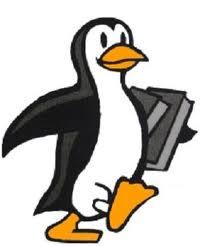 Motion to adjourn was made by  Amanda  at 5:30pm and was passed unanimously